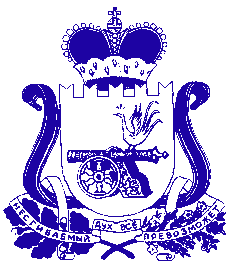 АДМИНИСТРАЦИЯ  РУХАНСКОГО СЕЛЬСКОГО ПОСЕЛЕНИЯ ЕРШИЧСКОГО РАЙОНА СМОЛЕНСКОЙ ОБЛАСТИР А С П О Р Я Ж Е Н И Еот 19.03.2021											 №17-рО назначении ответственного за организацию работ по защите информации в Администрации Руханского сельского поселения Ершичского района Смоленской областиВ целях обеспечения режима конфиденциальности проводимых работ и в соответствии с требованиями Федерального закона от 27 июля 2006 г. №152-ФЗ «О персональных данных», Постановления Правительства Российской Федерации от 01 ноября 2012 г. №1119 «Об утверждении требований к защите персональных данных при их обработке в информационных системах персональных данных» назначить ответственным за организацию работ по защите информации Главу муниципального образования Руханского сельского поселения Ершичского района Смоленской области Пядина Максима Викторовича.Действие настоящего распоряжения распространяется на правоотношения, возникшие с 1 января 2021 года.Контроль за настоящим распоряжением оставляю за собой.Глава муниципального образования Руханского сельского поселенияЕршичского района Смоленской области						   М.В. Пядин